*Ключевой результат внедрения стандарта – поддержка разнообразия ребёнка: инициативности;самостоятельности;уверенности в себе;воображения;физического развития;волевых усилий;любознательности;интереса ребенка.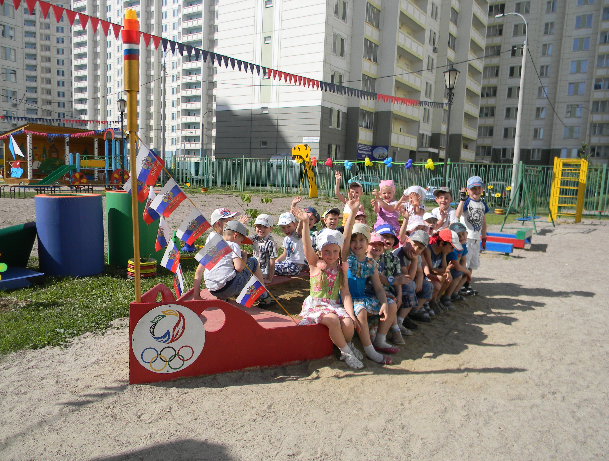 ФГОС – новая страница в дошкольном образовании* Ребёнка ценят, а не оценивают!   *Дошкольное детство не призвано к школе, к развитию знаний, умений, навыков! * Самоценность детства! Значимо то, что происходит с ребенком сейчас, а не подготовка к следующему периоду! *Содействие и сотрудничество ребенка - активного деятеля и взрослого!142121  Российская Федерация, Московская обл., г. Подольск, ул. 43 Армии, д. 21АТелефоны: (49-67) 66-36-11E-mail: mbdoudelfin23@mail.ru                ds23podolsk.ruМуниципальное бюджетное дошкольное образовательное учреждение детский сад № 23 «Дельфиненок»ФГОС ДО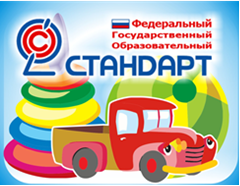 С 01 января 2014 года вступил в силу Федеральный государственный образовательный стандарт дошкольного образованиядошкольное образование впервые стало первой ступенью  общего образования;признана значимость дошкольного образования в развитии ребенка;повышаются требования к дошкольному образованию;родители являются активными участниками образовательного процесса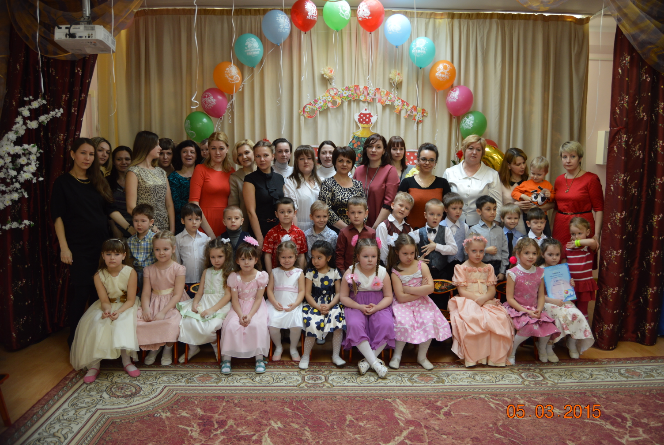 В ФГОС ДО -  главное не результат, а условия!ФГОС ДО направлен на образование и развитие ребенка, через игру и другую понятную, доступную детям деятельность.ФГОС ДО ориентирует на сохранение здоровья, обеспечение безопасности и воспитание здорового образа жизни ребенка.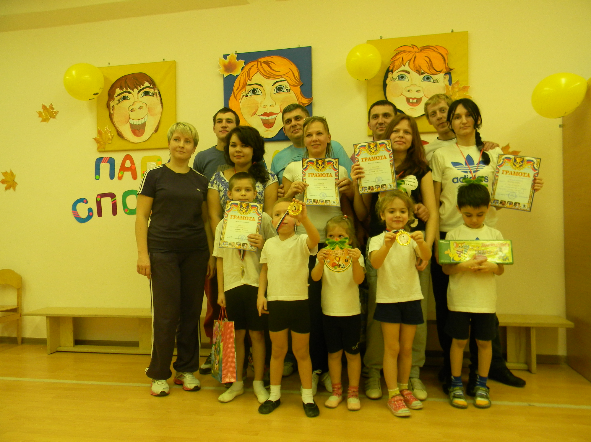 Стандарт - совокупность государственных гарантий и требований к программам, условиям и результатам получения бесплатного доступного качественного образования.В основе:Конвенция ООН о правах ребенка.Конституция РФ.Законодательство РФ.Основные образовательные области:- социально-коммуникативное развитие- познавательное развитие- художественно-эстетическое развитие- речевое развитие- физическое развитие